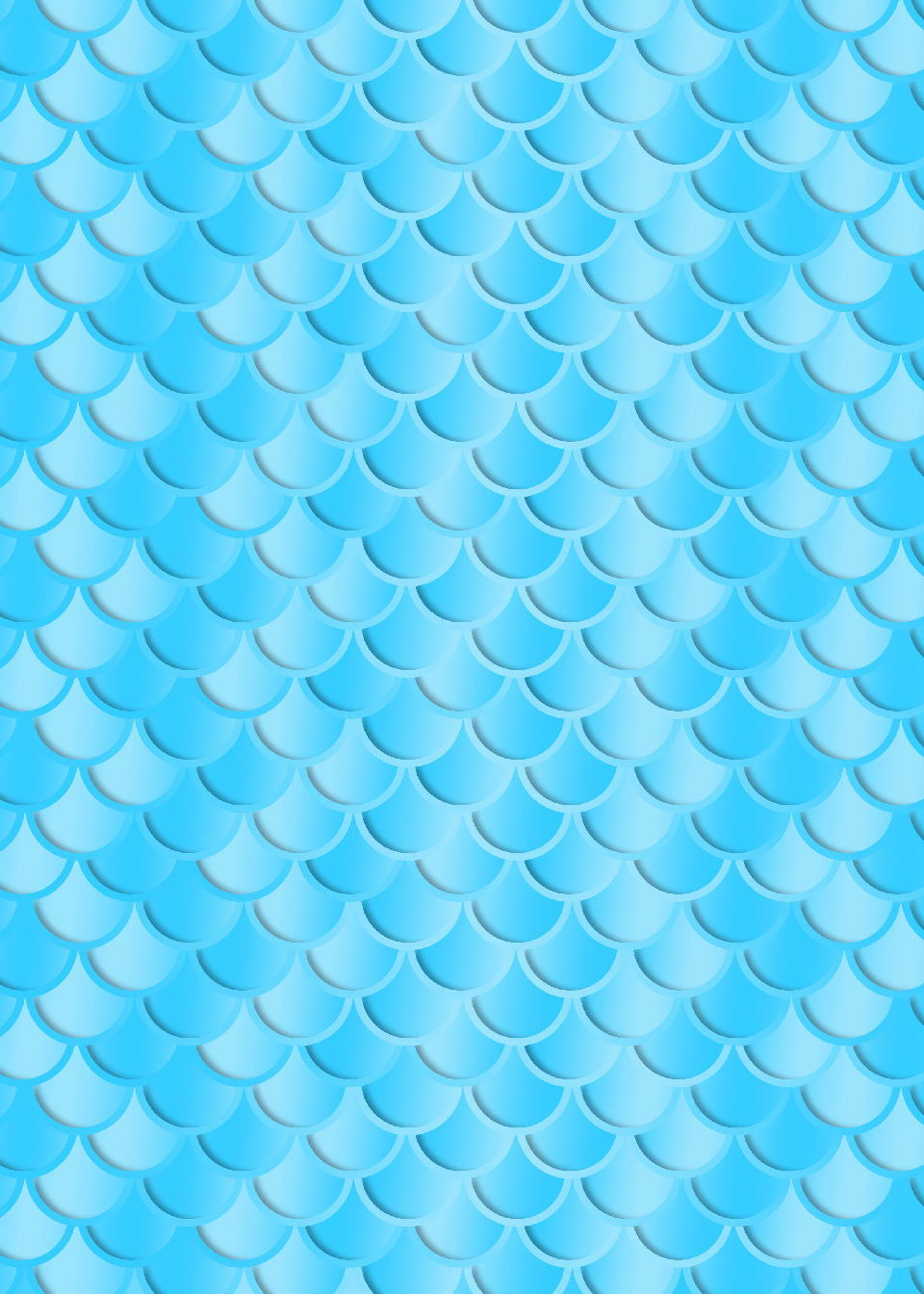 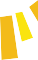 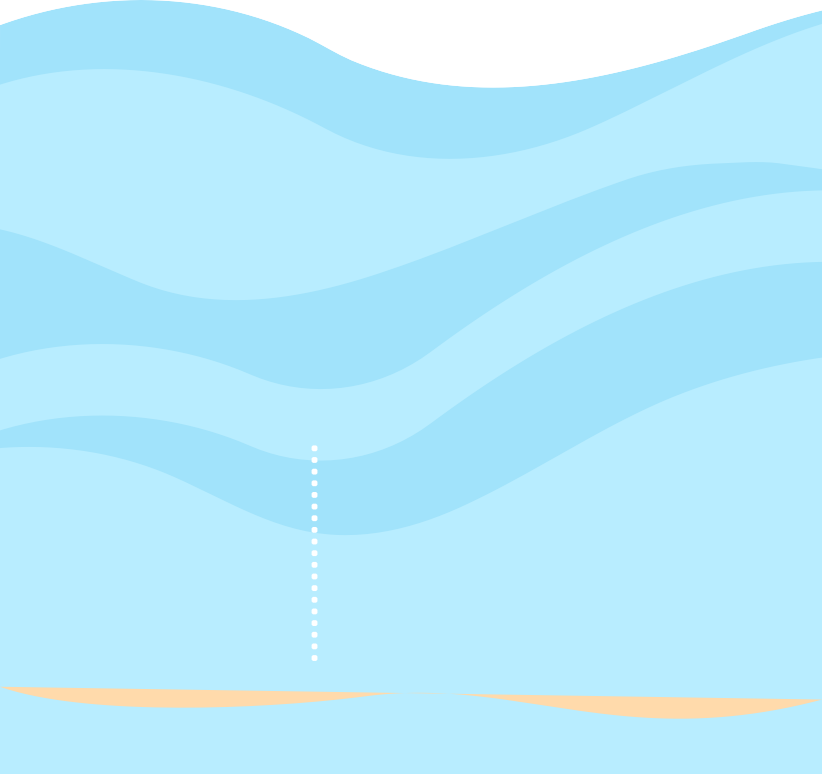 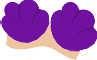 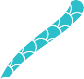 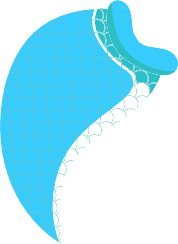 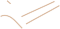 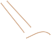 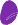 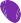 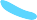 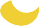 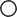 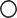 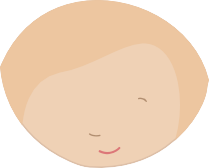 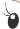 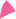 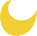 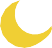 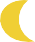 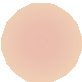 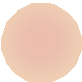 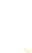 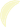 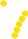 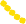 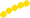 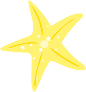 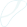 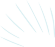 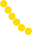 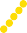 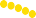 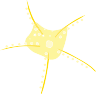 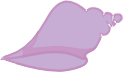 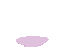 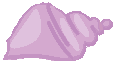 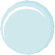 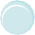 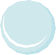 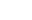 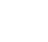 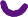 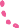 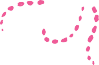 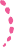 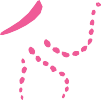 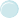 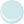 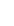 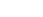 IS TURNING 10JOIN US TO CELEBRATE!SUNDAY	3:30 P.m - 6:30 p.m.123 NW THIRD STREETMIAMI, FLORIDA 33122OCTOBER	RSVP (123) 1234-5678BRING YOUR SWIMSUIT!